GREENWOOD PUBLIC SCHOOL, ADITYAPURAM, GWALIOR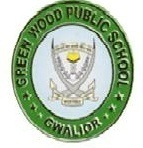 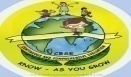 OUR MOTTO- DEVELOPMENT WITH DELIGHTXII (PCM+PCB) SYLLABUS FOR FIRST PERIODIC ASSESSMENT (2024-25)GREENWOOD PUBLIC SCHOOL, ADITYAPURAM, GWALIOROUR MOTTO- DEVELOPMENT WITH DELIGHTXII (PCM+PCB) SYLLABUS FOR FIRST PERIODIC ASSESSMENT (2024-25)GREENWOOD PUBLIC SCHOOL, ADITYAPURAM, GWALIOROUR MOTTO- DEVELOPMENT WITH DELIGHTXII (PCM+PCB) SYLLABUS FOR FIRST PERIODIC ASSESSMENT (2024-25)SD/-PRINCIPALSD/-PRINCIPALSD/-PRINCIPALSUBJECTSYLLABUSENGLISHFlamingo-Ch-1: The Last Lesson, Ch-2: Lost Spring, Ch-3: Deep Water, Ch-4 Poets and Pancake, Ch-5 Interview, Ch-6: Going PlacesVistas-Ch-1: The Third Level, Ch-2: The Tiger King, Ch-3: Journey to the end of the Earth, Ch-4 The Enemy, Ch-5 On the face of it, Ch-6 Memories of ChildhoodPoetry- Ch-1: My Mother at Sixty Six, Ch-3: Keeping Quiet, Ch-4: A Thing of BeautyWriting Skills-Notice, Formal/Informal Invitation, Job Application, Letter to Editor, Article/Report writing, Descriptive and Analytical in Nature. PHYSICSElectric Charges and its fieldsElectric Potential and CapacitanceSUBJECTSYLLABUSENGLISHFlamingo-Ch-1: The Last Lesson, Ch-2: Lost Spring, Ch-3: Deep Water, Ch-4 Poets and Pancake, Ch-5 Interview, Ch-6: Going PlacesVistas-Ch-1: The Third Level, Ch-2: The Tiger King, Ch-3: Journey to the end of the Earth, Ch-4 The Enemy, Ch-5 On the face of it, Ch-6 Memories of ChildhoodPoetry- Ch-1: My Mother at Sixty Six, Ch-3: Keeping Quiet, Ch-4: A Thing of BeautyWriting Skills-Notice, Formal/Informal Invitation, Job Application, Letter to Editor, Article/Report writing, Descriptive and Analytical in Nature. PHYSICSElectric Charges and its fieldsElectric Potential and CapacitanceSUBJECTSYLLABUSENGLISHFlamingo-Ch-1: The Last Lesson, Ch-2: Lost Spring, Ch-3: Deep Water, Ch-4 Poets and Pancake, Ch-5 Interview, Ch-6: Going PlacesVistas-Ch-1: The Third Level, Ch-2: The Tiger King, Ch-3: Journey to the end of the Earth, Ch-4 The Enemy, Ch-5 On the face of it, Ch-6 Memories of ChildhoodPoetry- Ch-1: My Mother at Sixty Six, Ch-3: Keeping Quiet, Ch-4: A Thing of BeautyWriting Skills-Notice, Formal/Informal Invitation, Job Application, Letter to Editor, Article/Report writing, Descriptive and Analytical in Nature. PHYSICSElectric Charges and its fieldsElectric Potential and CapacitanceSUBJECTSYLLABUSCHEMISTRYSolutionsElectrochemistryMATHEMATICSCh-1: Relations and FunctionsCh-2: Inverse Trigonometry FunctionsCh-3: MatricesBIOLOGYReproduction in OrganismsSexual Reproduction in Flowering PlantsPAINTINGThe Bengal School of Painting, Modern Trends in Indian ArtPHYSICAL EDUCATIONUnit-1: Management in Sports events,  Unit-2: Children & Women in Sports,  Unit-3: Yoga, Unit-4 Physical Education and sports for CWSNPractical – Games skills, yoga asanas, khelo India fitness test.WORK EXPERIENCE1. Introduction to Word Processor 2. Introduction to Presentation SUBJECTSYLLABUSCHEMISTRYSolutionsElectrochemistryMATHEMATICSCh-1: Relations and FunctionsCh-2: Inverse Trigonometry FunctionsCh-3: MatricesBIOLOGYReproduction in OrganismsSexual Reproduction in Flowering PlantsPAINTINGThe Bengal School of Painting, Modern Trends in Indian ArtPHYSICAL EDUCATIONUnit-1: Management in Sports events,  Unit-2: Children & Women in Sports,  Unit-3: Yoga, Unit-4 Physical Education and sports for CWSNPractical – Games skills, yoga asanas, khelo India fitness test.WORK EXPERIENCE1. Introduction to Word Processor 2. Introduction to Presentation SUBJECTSYLLABUSCHEMISTRYSolutionsElectrochemistryMATHEMATICSCh-1: Relations and FunctionsCh-2: Inverse Trigonometry FunctionsCh-3: MatricesBIOLOGYReproduction in OrganismsSexual Reproduction in Flowering PlantsPAINTINGThe Bengal School of Painting, Modern Trends in Indian ArtPHYSICAL EDUCATIONUnit-1: Management in Sports events,  Unit-2: Children & Women in Sports,  Unit-3: Yoga, Unit-4 Physical Education and sports for CWSNPractical – Games skills, yoga asanas, khelo India fitness test.WORK EXPERIENCE1. Introduction to Word Processor 2. Introduction to Presentation 